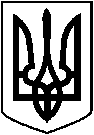  ЛЕТИЧІВСЬКА СЕЛИЩНА РАДА ХМЕЛЬНИЦЬКОГО РАЙОНУ ХМЕЛЬНИЦЬКОЇ ОБЛАСТІВИКОНАВЧИЙ КОМІТЕТ  Р І Ш Е Н Н Я  27.09.2022 р.                                     Летичів                                           №___  Про надання  *******дозволу на відмову від прийняття спадщини, належної малолітнім дітям ******* та  **********     Керуючись Законом України «Про місцеве самоврядування в Україні», частиною 4 статті 1273 Цивільного кодексу України, частиною 2, статті 177 Сімейного кодексу України, статтями 17,18 Закону України «Про охорону дитинства», пунктом 67 Порядку провадження органами опіки та піклування діяльності, повˈязаної із захистом прав дитини, затвердженого постановою Кабінету Міністрів України від 24 вересня 2008 року №866, та подання служби у справах дітей Летичівської селищної ради від 27.10.2021 року № 211, виконавчий комітетВ И Р І Ш И В :1. Надати   **************, ******** ***** року народження, жительці смт Летичів, вулиця ****************, будинок ***, квартира *** дозвіл на відмову від прийняття спадщини, належної її малолітнім дітям *************** **  *********** року народження (свідоцтво про народження серії *********, видане ********** року Летичівським районним відділом державної реєстрації актів цивільного стану Головного територіального управління юстиції в Хмельницькій області) та  ***********  **************   року народження (свідоцтво про народження серії ************, видане ************ року Голенищівською сільською радою Летичівського району Хмельницької області), яка залишилася після смерті їх батька ****************, який помер ************* року (свідоцтво про смерть серії ************, видане *********** року Летичівським відділом державної реєстрації актів цивільного стану у Хмельницькому районі Хмельницької області Центрально-Західного міжрегіонального управління Міністерства юстиції (м.Хмельницький), а саме: земельної ділянки площею 2 га, кадастровий номер ****************, цільове призначення – для ведення особистого селянського господарства, що розташована на території Голенищівської сільської ради Летичівського району Хмельницької області; земельної ділянки площею *** га, кадастровий номер ***********************, цільове призначення – для індивідуального садівництва, що розташована на території Летичівської селищної ради Летичівського району Хмельницької області; земельної ділянки площею *** га, кадастровий номер ***************; легкового автомобіля ***************** року випуску.2. Відмовити в наданні дозволу на відмову від прийняття спадщини, належної малолітнім дітям щодо квартири №**, яка знаходиться в будинку №** по вул. ***********  (бувша *********) в смт Летичів Хмельницької області.3. Контроль за виконанням даного рішення покласти на  заступника селищного голови Анатолія НІЦЕВИЧА.Селищний голова                                         Ігор ТИСЯЧНИЙ